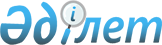 "ARES PROJECT" жауапкершілігі шектеулі серіктестігіне қауымдық сервитут белгілеу туралыҚостанай облысы Арқалық қаласы әкімдігінің 2022 жылғы 21 қарашадағы № 481 қаулысы
      Қазақстан Республикасы Жер кодексінің 18, 69 және 71-1-баптарына, "Қазақстан Республикасындағы жергілікті мемлекеттік басқару және өзін-өзі басқару туралы" Қазақстан Республикасы Заңының 31-бабына сәйкес Арқалық қаласының әкімдігі ҚАУЛЫ ЕТЕДІ:
      1. "ARES PROJECT" жауапкершілігі шектеулі серіктестігіне пайдалы қатты қазбаларды барлау жөніндегі операцияларды жүргізу үшін, Арқалық қаласы аумағында орналасқан жалпы алаңы 1346,6471 гектар жер учаскесіне 2028 жылғы 09 тамыздағы дейінгі мерзімге қауымдық сервитут белгіленсін.
      2. "Арқалық қаласы әкімдігінің жер қатынастары бөлімі" мемлекеттік мекемесі Қазақстан Республикасының заңнамасында белгіленген тәртіпте:
      1) осы қаулыны Қазақстан Республикасы нормативтік құқықтық актілерінің эталондық бақылау банкінде ресми жариялауға жіберуді;
      2) осы қаулыны ресми жарияланғанынан кейін Арқалық қаласы әкімдігінің интернет-ресурсында орналастырылуын қамтамасыз етсін.
      3. Осы қаулының орындалуын бақылау Арқалық қаласы әкімінің жетекшілік ететін орынбасарына жүктелсін.
      4. Осы қаулы алғашқы ресми жарияланған күнінен кейін күнтізбелік он күн өткен соң қолданысқа енгізіледі.
					© 2012. Қазақстан Республикасы Әділет министрлігінің «Қазақстан Республикасының Заңнама және құқықтық ақпарат институты» ШЖҚ РМК
				
      Қала әкімі 

Ә. Асанов
